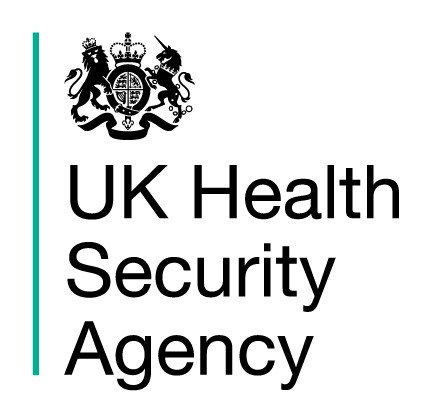 Bordetella pertussis (whooping cough) antibodies in oral fluid for notified cases aged 2 to <17 years of age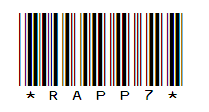 Respiratory and Vaccine Preventable Bacteria Reference Unit  61 Colindale Avenue, London NW9 5HTWeb page: RVPBRU: reference and diagnostic servicesGP informationGP informationGP informationGP informationSurgery name: GP address:      GP postcode:   GP telephone:  Surgery name: GP address:      GP postcode:   GP telephone:  Surgery name: GP address:      GP postcode:   GP telephone:  Health Protection Team:HPZone number:                 Patient informationPatient informationPatient informationPatient informationNHS number: (please use format xxx xxx xxxx)Surname: Forename: Date of birth (dd/mm/yyyy): NHS number: (please use format xxx xxx xxxx)Surname: Forename: Date of birth (dd/mm/yyyy): Sex:   Male    Female   Age: Patient’s postcode: Sex:   Male    Female   Age: Patient’s postcode: Sample informationDate sample taken (dd/mm/yyyy):__________Date sample taken (dd/mm/yyyy):__________Date sample taken (dd/mm/yyyy):__________Clinical informationClinical informationClinical informationClinical informationDate of onset of coughing (dd/mm/yyyy): What was the date of the above patient’s last whooping cough vaccine*? _________ *also known as the 5-in-1, 6-in-1, DTP, DTaP, pertussis, Pediacel, Infanrix-hexa, Infanrix-IPV, Vaxelis or RepevaxDate of onset of coughing (dd/mm/yyyy): What was the date of the above patient’s last whooping cough vaccine*? _________ *also known as the 5-in-1, 6-in-1, DTP, DTaP, pertussis, Pediacel, Infanrix-hexa, Infanrix-IPV, Vaxelis or RepevaxDate of onset of coughing (dd/mm/yyyy): What was the date of the above patient’s last whooping cough vaccine*? _________ *also known as the 5-in-1, 6-in-1, DTP, DTaP, pertussis, Pediacel, Infanrix-hexa, Infanrix-IPV, Vaxelis or RepevaxDate of onset of coughing (dd/mm/yyyy): What was the date of the above patient’s last whooping cough vaccine*? _________ *also known as the 5-in-1, 6-in-1, DTP, DTaP, pertussis, Pediacel, Infanrix-hexa, Infanrix-IPV, Vaxelis or RepevaxWhooping cough oral fluid sample to be taken 14 days or more after onset of cough.Whooping cough oral fluid sample to be taken 14 days or more after onset of cough.Whooping cough oral fluid sample to be taken 14 days or more after onset of cough.Whooping cough oral fluid sample to be taken 14 days or more after onset of cough.